ΕΝΤΥΠΟ ΠΡΟΣΦΟΡΑΣ Της επιχείρησης ή κοινοπραξίας επιχειρήσεων ……………………..…………………………………………… με έδρα τ………………………………οδός ……………………………………………………………………………. αριθμ…………….………… Τ.Κ. …………………………………..………………Τηλ. ………………………………………..………….Fax………..…….……………  Αφού έλαβα γνώση όλων των  τευχών της υπ΄αριθμ.  17 /2022 μελέτης με τίτλο «Καθαρισμοί ιδιωτικών οικοπέδων, και κοινοχρήστων  χώρων για την προστασία από πυρκαγιά 2022 και υπηρεσία προστασίας του τοπίου της Ρεματιάς Χαλανδρίου σύμφωνα με τη Διαχειριστική Μελέτη» προϋπολογισμού  59.520,00€ συμπεριλαμβανομένου ΦΠΑ 24% καθώς και των συνθηκών εκτέλεσης αυτής, υποβάλλω την παρούσα προσφορά και δηλώνω ότι αποδέχομαι πλήρως και χωρίς επιφύλαξη όλα αυτά και αναλαμβάνω την εκτέλεση των εργασιών με τις ακόλουθες τιμές.  Χαλάνδρι     /      /  2022Ο ΠροσφέρωνΕΝΤΥΠΟ ΑΝΑΛΥΣΗΣ ΟΙΚΟΝΟΜΙΚΗΣ ΠΡΟΣΦΟΡΑΣ«Καθαρισμοί ιδιωτικών οικοπέδων, και κοινοχρήστων  χώρων για την προστασία από πυρκαγιά 2022 και υπηρεσία προστασίας του τοπίου της Ρεματιάς Χαλανδρίου σύμφωνα με τη Διαχειριστική Μελέτη» ΑΜ 17/2022Της επιχείρησης ή κοινοπραξίας επιχειρήσεων ….…………….………………………………………………… με έδρα τ…………..…..…………………οδός ……………………………………………………………………………. αριθμ…………………… Τ.Κ. ……….…………………………………Τηλ. ………..………....…………………………………….Fax…………..………………… Αφού έλαβα γνώση όλων των  τευχών της υπ΄αριθμ.  17 /2022 μελέτης με τίτλο «Καθαρισμοί ιδιωτικών οικοπέδων, και κοινοχρήστων  χώρων για την προστασία από πυρκαγιά 2022 και υπηρεσία προστασίας του τοπίου της Ρεματιάς Χαλανδρίου σύμφωνα με τη Διαχειριστική Μελέτη» προϋπολογισμού  59.520,00 € συμπεριλαμβανομένου ΦΠΑ 24% καθώς και των συνθηκών εκτέλεσης αυτής, υποβάλλω την παρούσα προσφορά και δηλώνω ότι αποδέχομαι πλήρως και χωρίς επιφύλαξη όλα αυτά και αναλαμβάνω την εκτέλεση των εργασιών με τις ακόλουθες τιμές.Χαλάνδρι     /      /  2022Ο ΠροσφέρωνΣημειώσεις:α)  Ο προσφέρων οφείλει να επισυνάψει στον φάκελο οικονομικής προσφοράς αντίγραφο της Συλλογικής Σύμβασης Εργασίας στην οποία τυχόν υπάγονται οι εργαζόμενοι στην σύμβαση.β)  Η προβλεπόμενη από την κείμενη νομοθεσία παρακράτηση φόρου εισοδήματος αξίας 8% επί του καθαρού ποσού δεν θα πρέπει να υπολογίζεται στην οικονομική προσφορά που υποβάλλουν οι οικονομικοί φορείς.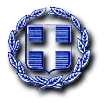 ΕΛΛΗΝΙΚΗ ΔΗΜΟΚΡΑΤΙΑ ΝΟΜΟΣ ΑΤΤΙΚΗΣ                                                            ΔΗΜΟΣ ΧΑΛΑΝΔΡΙΟΥ                                                          ΔΙΕΥΘΥΝΣΗ ΠΕΡΙΒΑΛΛΟΝΤΟΣ ΤΜΗΜΑ ΑΝΑΠΛΑΣΗΣ ΚΑΙ ΣΥΝΤΗΡΗΣΗΣ ΠΡΑΣΙΝΟΥΕΡΓΑΣΙΑ:  Καθαρισμοί ιδιωτικών οικοπέδων, και κοινοχρήστων  χώρων για την προστασία από πυρκαγιά 2022 και υπηρεσία προστασίας του τοπίου της Ρεματιάς Χαλανδρίου σύμφωνα με τη Διαχειριστική ΜελέτηΠΡΟΫΠ.:   59.520,00€ (με ΦΠΑ)      ΑΜ : 17/2022Κ.Α.:  35.6277.28, 35.6277.26  CPV: 75251110-4, 90721100-8α/αΠεριγραφήΜονάδα ΜέτρησηςΠοσότηταΤιμή μονάδαςΣύνολο1Κοπή χόρτων με βενζινοκίνητο χορτοκοπτικό μηχάνημα πεζού χειριστή και καθαρισμός χώρου.Στρ.5002Υπηρεσία προστασίας του τοπίου ρεματιάς ΧαλανδρίουΣτρ.180 Φ. Π. Α. 24 %     Φ. Π. Α. 24 %    Γενικό Σύνολο  Γενικό Σύνολο  ΕΛΛΗΝΙΚΗ ΔΗΜΟΚΡΑΤΙΑ ΝΟΜΟΣ ΑΤΤΙΚΗΣ                                                            ΔΗΜΟΣ ΧΑΛΑΝΔΡΙΟΥ                                                          ΔΙΕΥΘΥΝΣΗ ΠΕΡΙΒΑΛΛΟΝΤΟΣ ΤΜΗΜΑ ΑΝΑΠΛΑΣΗΣ ΚΑΙ ΣΥΝΤΗΡΗΣΗΣ ΠΡΑΣΙΝΟΥΕΡΓΑΣΙΑ:  Καθαρισμοί ιδιωτικών οικοπέδων, και κοινοχρήστων  χώρων για την προστασία από πυρκαγιά 2022 και υπηρεσία προστασίας του τοπίου της Ρεματιάς Χαλανδρίου σύμφωνα με τη Διαχειριστική ΜελέτηΠΡΟΫΠ.:   59.520,00€ (με ΦΠΑ)      ΑΜ : 17/2022Κ.Α.:  35.6277.28, 35.6277.26  CPV: 75251110-4, 90721100-8ΥπηρεσίαΠεριγραφήΠεριγραφήΠεριγραφήCPV: 75251110-4, 90721100-8Η παρούσα μελέτη αφορά σε εργασίες που θα εκτελεστούν σε κοινόχρηστους χώρους, ιδιωτικά οικόπεδα και την Ρεματιά Χαλανδρίου και συγκεκριμένα εργασίες καθαρισμού ιδιωτικών οικοπέδων, και κοινοχρήστων  χώρων για την προστασία από πυρκαγιά 2022 και προστασίας του τοπίου της Ρεματιάς Χαλανδρίου σύμφωνα με τη Διαχειριστική ΜελέτηΗ παρούσα μελέτη αφορά σε εργασίες που θα εκτελεστούν σε κοινόχρηστους χώρους, ιδιωτικά οικόπεδα και την Ρεματιά Χαλανδρίου και συγκεκριμένα εργασίες καθαρισμού ιδιωτικών οικοπέδων, και κοινοχρήστων  χώρων για την προστασία από πυρκαγιά 2022 και προστασίας του τοπίου της Ρεματιάς Χαλανδρίου σύμφωνα με τη Διαχειριστική ΜελέτηΗ παρούσα μελέτη αφορά σε εργασίες που θα εκτελεστούν σε κοινόχρηστους χώρους, ιδιωτικά οικόπεδα και την Ρεματιά Χαλανδρίου και συγκεκριμένα εργασίες καθαρισμού ιδιωτικών οικοπέδων, και κοινοχρήστων  χώρων για την προστασία από πυρκαγιά 2022 και προστασίας του τοπίου της Ρεματιάς Χαλανδρίου σύμφωνα με τη Διαχειριστική ΜελέτηΥΠΟΛΟΓΙΣΜΟΣ ΚΟΣΤΟΥΣ Σύμφωνα με τις διατάξεις του Ν. 3863/2010, ΦΕΚ 115/15.07.2010, τεύχος Α΄, «Νέο Ασφαλιστικό Σύστημα και συναφείς διατάξεις, ρυθμίσεις στις εργασιακές σχέσεις και ειδικότερα όσα ορίζονται στο άρθρο 68, όπως  τροποποιήθηκε και ισχύει με το άρθρο 22 του Ν. 4144/2013.ΥΠΟΛΟΓΙΣΜΟΣ ΚΟΣΤΟΥΣ Σύμφωνα με τις διατάξεις του Ν. 3863/2010, ΦΕΚ 115/15.07.2010, τεύχος Α΄, «Νέο Ασφαλιστικό Σύστημα και συναφείς διατάξεις, ρυθμίσεις στις εργασιακές σχέσεις και ειδικότερα όσα ορίζονται στο άρθρο 68, όπως  τροποποιήθηκε και ισχύει με το άρθρο 22 του Ν. 4144/2013.ΥΠΟΛΟΓΙΣΜΟΣ ΚΟΣΤΟΥΣ Σύμφωνα με τις διατάξεις του Ν. 3863/2010, ΦΕΚ 115/15.07.2010, τεύχος Α΄, «Νέο Ασφαλιστικό Σύστημα και συναφείς διατάξεις, ρυθμίσεις στις εργασιακές σχέσεις και ειδικότερα όσα ορίζονται στο άρθρο 68, όπως  τροποποιήθηκε και ισχύει με το άρθρο 22 του Ν. 4144/2013.ΥΠΟΛΟΓΙΣΜΟΣ ΚΟΣΤΟΥΣ Σύμφωνα με τις διατάξεις του Ν. 3863/2010, ΦΕΚ 115/15.07.2010, τεύχος Α΄, «Νέο Ασφαλιστικό Σύστημα και συναφείς διατάξεις, ρυθμίσεις στις εργασιακές σχέσεις και ειδικότερα όσα ορίζονται στο άρθρο 68, όπως  τροποποιήθηκε και ισχύει με το άρθρο 22 του Ν. 4144/2013.ΠΕΡΙΓΡΑΦΗΠΕΡΙΓΡΑΦΗΠΟΣΟΤΗΤΕΣ ΜΟΝΑΔΑ ΜΕΤΡΗΣΗΣ Αριθμός εργαζομένων που θα απασχοληθούν:Αριθμός εργαζομένων που θα απασχοληθούν:(άτομα)Ώρες εργασίας εργαζομένου (ώρες /ανά άτομο) Ώρες εργασίας εργαζομένου (ώρες /ανά άτομο) (ώρες /ανά άτομο) Προβλεπόμενο ωρομίσθιο εργαζομένου (βάσει της Συλλογικής Σύμβασης Εργασίας, στην οποία  υπάγεται) €/ώραΠροβλεπόμενο ωρομίσθιο εργαζομένου (βάσει της Συλλογικής Σύμβασης Εργασίας, στην οποία  υπάγεται) €/ώρα€/ώραΤετραγωνικά μέτρα καθαρισμού ανά εργαζόμενοΤετραγωνικά μέτρα καθαρισμού ανά εργαζόμενοΤ.Μ.Συλλογική σύμβαση εργασίας στην οποία τυχόν υπάγονται οι εργαζόμενοι (να επισυναφθεί αντίγραφο) Συλλογική σύμβαση εργασίας στην οποία τυχόν υπάγονται οι εργαζόμενοι (να επισυναφθεί αντίγραφο) Περιγραφή Ύψος του προϋπολογισμένου ποσού που αφορά τις πάσης φύσεως νόμιμες αποδοχές για το σύνολο των εργαζομένων την περίοδο παροχής υπηρεσίας: ήτοι  6 μήνες  Χ  έξι (6) μέρες την εβδομάδα   ( συμπεριλαμβάνονται Σαββατοκύριακα και αργίες, Δώρο Πάσχα, Χριστουγέννων, επίδομα Αδείας και λοιπά επιδόματα ) €Ύψος του προϋπολογισμένου ποσού που αφορά τις πάσης φύσεως νόμιμες αποδοχές για το σύνολο των εργαζομένων την περίοδο παροχής υπηρεσίας: ήτοι  6 μήνες  Χ  έξι (6) μέρες την εβδομάδα   ( συμπεριλαμβάνονται Σαββατοκύριακα και αργίες, Δώρο Πάσχα, Χριστουγέννων, επίδομα Αδείας και λοιπά επιδόματα ) €€Ύψος ασφαλιστικών εισφορών με βάση τα προϋπολογισθέντα ποσά για το σύνολο των εργαζομένων την περίοδο παροχής υπηρεσίας, ήτοι 6 μήνες Χ έξι (6) μέρες την εβδομάδα                     (συμπεριλαμβάνονται Σαββατοκύριακα και αργίες, Δώρο Πάσχα, Χριστουγέννων, επίδομα Αδείας και λοιπά επιδόματα) Ύψος ασφαλιστικών εισφορών με βάση τα προϋπολογισθέντα ποσά για το σύνολο των εργαζομένων την περίοδο παροχής υπηρεσίας, ήτοι 6 μήνες Χ έξι (6) μέρες την εβδομάδα                     (συμπεριλαμβάνονται Σαββατοκύριακα και αργίες, Δώρο Πάσχα, Χριστουγέννων, επίδομα Αδείας και λοιπά επιδόματα) €Κόστος αναλωσίμων (€)Κόστος αναλωσίμων (€)€Διοικητικό κόστος παροχής υπηρεσιών  €Διοικητικό κόστος παροχής υπηρεσιών  €€Εργολαβικό κέρδος   % €Εργολαβικό κέρδος   % €               %€Νόμιμες υπέρ Δημοσίου και τρίτων κρατήσεις  €Μηνιαίες νόμιμες κρατήσεις υπέρ Δημοσίου και τρίτων (0,1% επί της συμβατικής αξίας εκτός Φ.Π.Α. υπέρ ΕΑΔΗΣΥ, πλέον του νομίμου τέλος χαρτοσήμου 3% και της επ' αυτού 20% εισφοράς υπέρ ΟΓΑ) (Συνολικό ποσοστό 0,1036% επί της ανωτέρω  μηνιαίας αμοιβής αναδόχου χωρίς ΦΠΑ)Νόμιμες υπέρ Δημοσίου και τρίτων κρατήσεις  €Μηνιαίες νόμιμες κρατήσεις υπέρ Δημοσίου και τρίτων (0,1% επί της συμβατικής αξίας εκτός Φ.Π.Α. υπέρ ΕΑΔΗΣΥ, πλέον του νομίμου τέλος χαρτοσήμου 3% και της επ' αυτού 20% εισφοράς υπέρ ΟΓΑ) (Συνολικό ποσοστό 0,1036% επί της ανωτέρω  μηνιαίας αμοιβής αναδόχου χωρίς ΦΠΑ)€Συνολικό  κόστος (άνευ Φ.Π.Α.) Συνολικό  κόστος (άνευ Φ.Π.Α.) €ΦΠΑ (% €)ΦΠΑ (% €)               %€Συνολική δαπάνη συμπεριλαμβανομένου ΦΠΑ (αριθμητικώς)Συνολική δαπάνη συμπεριλαμβανομένου ΦΠΑ (αριθμητικώς)€Συνολική δαπάνη συμπεριλαμβανομένου ΦΠΑ (ολογράφως )Συνολική δαπάνη συμπεριλαμβανομένου ΦΠΑ (ολογράφως )€